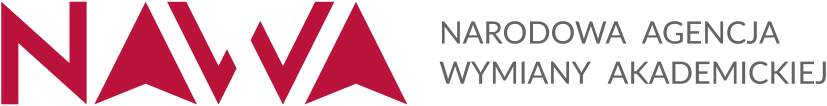 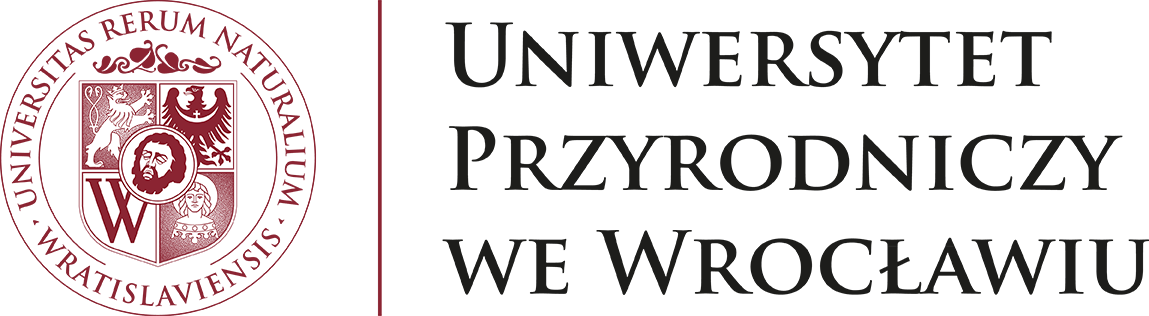 Załącznik nr 3 do Regulaminu przyznawania środków na wymianę osobową doktorantów w ramach projektu „International Interdisciplinary Doctoral School - at the HEART of BioBased University” wprowadzonego  zarządzeniem nr 177/ 2022 Rektora Uniwersytetu Przyrodniczego we Wrocławiu z dnia  18  listopada 2022 roku.DODATKOWA ZGODA UCZESTNIKA NA PRZETWARZANIE DANYCHDodatkowo wyrażam zgodę na wykorzystanie moich danych osobowych (imię, nazwisko, instytucja, e-mail, telefon kontaktowy, wizerunek) przekazanych w Programie Narodowej Agencji Wymiany Akademickiej pt. STER-Umiędzynarodowienie Szkół Doktorskich, którego jestem uczestnikiem w celu przekazywania informacji o programach i działaniach Agencji w następującym zakresie:newsletter do uczestników projektu z aktualnościami,zaproszenia na spotkania/webinaria,zaproszenia do wzięcia udziału w naborze,informowanie o sukcesach/rezultatach.Podstawą dla wykorzystania danych jest moja zgoda (art. 6 ust. 1 lit. a RODO), którą mogę wycofać w każdym czasie (wycofanie zgody nie ma wpływu na zgodność z prawem wykorzystania danych w okresie, gdy zgoda obowiązywała). Przekazanie danych dla realizacji ww. celów jest dobrowolne.Dane mogą być przekazywane podmiotom współpracującym z Agencją przy realizacji ww. zadań - zgodnie z przepisami o ochronie danych osobowych.Dane osobowe będą wykorzystywane przez okres do 5 lat od momentu zakończenia udziału danej osoby w programie lub działaniu realizowanym przez Agencję lub do momentu ewentualnego wycofania zgody.Przyjmuję do wiadomości, że przysługuje mi prawo:żądania od Agencji dostępu do moich danych osobowych,sprostowania, usunięcia lub ograniczenia wykorzystania moich danych osobowych,wniesienia sprzeciwu wobec wykorzystania moich danych osobowych,wniesienia skargi do organu nadzorczego (Prezes Urzędu Ochrony Danych Osobowych, ul. Stawki 2, 00-193 Warszawa),- na zasadach określonych w RODO.Dane kontaktowe inspektora ochrony danych: Adam Klimowski, odo@nawa.gov.pl.…..………………………………………………..……..… MIEJSCOWOŚĆ I DATA……………………………………………………………………          CZYTELNY PODPIS UCZESTNIKA PROJEKTUInternational Interdisciplinary Doctoral School - at the HEART of BioBased University Umowa nr BPI/STE/2021/1/00008/U/00001